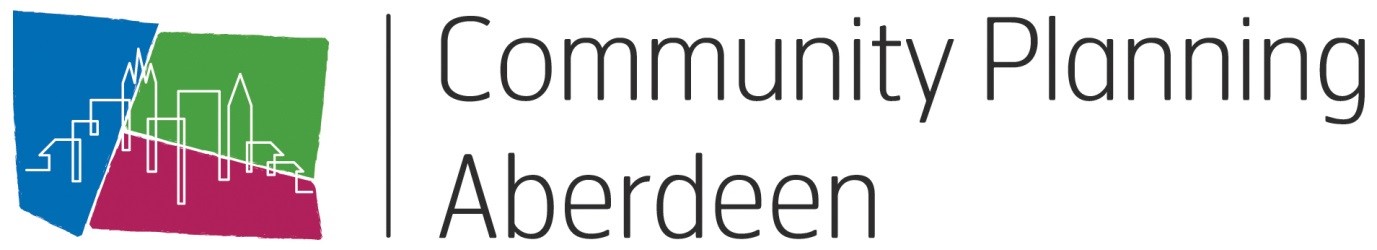 Tillydrone, Seaton and Woodside Priority Neighbourhood Partnership  Meeting 8th November 6.00pm, Tillydrone Community Campus and onlineA G E N D A Welcome and introductions						All             (18:00)Minutes from previous meeting 27th September 2023	Chair        (18:05)Approval ActionsMatters arising ACVO Calendar 						          Susan Morrison (18:15) LOIP – Refresh							Jade Leyden      (18:35)Project UpdatesPartner Updates (new initiatives)			All             (18:50)AOCB 									Chair        (19:10)Community RepresentationOpen DiscussionFor informationLink to Community Planning page Improvement Projects – Community Planning AberdeenFuture Meetings;20th December, Tillydrone Community Campus, 6.00pm